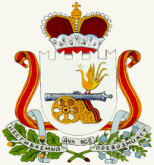 АДМИНИСТРАЦИЯ ИГОРЕВСКОГО СЕЛЬСКОГО ПОСЕЛЕНИЯХОЛМ-ЖИРКОВСКОГО РАЙОНА СМОЛЕНСКОЙ ОБЛАСТИПОСТАНОВЛЕНИЕО внесении изменений в Перечень налоговых расходов Игоревского сельского поселения Холм-Жирковского района  Смоленской областиВ соответствии со статьей 174.3 Бюджетного кодекса Российской Федерации, Постановлением Администрации Игоревского сельского поселения Холм-Жирковского района Смоленской области от 22.05.2020  № 32 «Об утверждении Порядка  формирования Перечня налоговых расходов Игоревского сельского поселения  Холм-Жирковского  района Смоленской области», Администрация Игоревского сельского поселения Холм-Жирковского района Смоленской областиПОСТАНОВЛЯЕТ:1.  Внести изменения в Перечень налоговых расходов Игоревского сельского поселения Холм-Жирковского района Смоленской области, утвержденный постановлением Администрации Игоревского сельского поселения Холм-Жирковского района Смоленской области от 23.06.2020г. №41 «Об утверждении Перечня налоговых расходов Игоревского сельского поселения Холм-Жирковского района  Смоленской области», изложив его в новой редакции (прилагается).         2. Контроль за исполнением настоящего постановления оставляю за собой.         3. Настоящее постановление вступает в силу после дня его подписания и подлежит  размещению на официальном сайте Администрации муниципального образования Игоревского сельского поселения Холм-Жирковского района Смоленской области в информационно-телекоммуникационной сети «Интернет».Глава муниципального образованияИгоревского сельского поселенияХолм-Жирковского района Смоленской области                                                                          Н.М. АнисимоваПриложениек Порядку формирования перечня налоговых расходов Игоревского сельского поселения Холм-Жирковского района Смоленской области от 23.06.2020 №41 (в ред. от 05.03.2021 №7а)ФормаПЕРЕЧЕНЬналоговых расходов Игоревского сельского поселения Холм-Жирковского района Смоленской областиот  05.03.2021г.                            № 7аN п/пНаименование налога (сбора), по которому решением Совета депутатов Холм-Жирковского городского поселения предусматриваются налоговые льготы, освобождения и иные преференцииНаименование налоговой льготы, освобождения и иной преференцииРеквизиты решения  Совета депутатов Холм-Жирковского городского поселения, предусматривающего налоговую льготу, освобождение и иные преференцииКатегория получателей налоговой льготы, освобождения и иной преференцииУсловия предоставления налоговой льготы, освобождения и иной преференцииНаименование куратора налоговых расходов Холм-Жирковского городского поселения Наименование муниципальной программы, цели которой соответствуют налоговым расходам Реквизиты нормативного правового акта, предусматривающего утверждение муниципальной программы, цели которой соответствуют налоговым расходам Холм-Жирковского городского поселенияЦель социально-экономической политики Холм-Жирковского городского поселения, не относящаяся к муниципальным программамНаименование и значение показателя достижения цели социально-экономической политики Холм-Жирковского городского поселения, не относящейся к муниципальным программамРеквизиты нормативного правового акта, предусматривающего цель социально-экономической политики Холм-Жирковского городского поселения, не относящуюся к муниципальным программамДата вступления в силу решения Совета депутатов Холм-Жирковского городского поселения, устанавливающего налоговую льготу, освобождение и иные преференции123456789101112131.Земельный налогОсвобождение от уплаты налога органов местного самоуправленияРешение Совета депутатов Игоревского сельского поселения Холм-Жирковского района Смоленской области от 02.03.2021г. №5 «О внесении изменений в решение Совета депутатов Игоревского сельского поселения Холм-Жирковского района Смоленской области от 10.11.2010г. №12 «Об утверждении Положения, об установлении земельного налога на территории Игоревского сельского поселения Холм-Жирковского района Смоленской области»Органы местного самоуправленияАдминистрация Игоревского сельского поселения Холм-Жирковского района Смоленской области--Повышение бюджетной устойчивости поселенияОптимизация бюджетных потоков18.01.20162.Земельный налогОсвобождение от уплаты налога муниципальных учреждений и организаций, полностью или частично финансируемых за счет средств бюджетаРешение Совета депутатов Игоревского сельского поселения Холм-Жирковского района Смоленской области от 02.03.2021г. №5 «О внесении изменений в решение Совета депутатов Игоревского сельского поселения Холм-Жирковского района Смоленской области от 10.11.2010г. №12 «Об утверждении Положения, об установлении земельного налога на территории Игоревского сельского поселения Холм-Жирковского района Смоленской области»Муниципальные учреждения и организации, полностью или частично финансируемые за счет средств бюджета муниципального образования Игоревского сельского поселения Холм-Жирковского района Смоленской областиАдминистрация Игоревского сельского поселения Холм-Жирковского района Смоленской области--Повышение бюджетной устойчивостиУменьшение расходов плательщиков, финансовое обеспечение которых осуществляется частично или в полном объеме за счет средств бюджета18.01.20163.Земельный налогГраждане в возрасте 70 лет и старше - в отношении одного земельного участка (по выбору налогоплательщика), имеющегося в собственностиРешение Совета депутатов Игоревского сельского поселения Холм-Жирковского района Смоленской области от 02.03.2021г. №5 «О внесении изменений в решение Совета депутатов Игоревского сельского поселения Холм-Жирковского района Смоленской области от 10.11.2010г. №12 «Об утверждении Положения, об установлении земельного налога на территории Игоревского сельского поселения Холм-Жирковского района Смоленской области»Граждане в возрасте  70 лет и старше - в отношении одного земельного участка (по выбору налогоплательщика), имеющегося в собственностиАдминистрация Игоревского сельского поселения Холм-Жирковского района Смоленской области--Поддержка социально не защищенных слоев населенияПовышение уровня и качества жизни граждан, нуждающихся в социальной поддержке02.03.20214.Земельный налогОсвобождение от уплаты налога детей-сиротРешение Совета депутатов Игоревского сельского поселения Холм-Жирковского района Смоленской области от 02.03.2021г. №5 «О внесении изменений в решение Совета депутатов Игоревского сельского поселения Холм-Жирковского района Смоленской области от 10.11.2010г. №12 «Об утверждении Положения, об установлении земельного налога на территории Игоревского сельского поселения Холм-Жирковского района Смоленской области»Дети-сиротыАдминистрация Игоревского сельского поселения Холм-Жирковского района Смоленской области--Поддержка социально не защищенных слоев населенияПовышение уровня и качества жизни граждан, нуждающихся в социальной поддержке18.01.20165.Земельный налогОсвобождение от уплаты налога инвалидов и участников ВОВРешение Совета депутатов Игоревского сельского поселения Холм-Жирковского района Смоленской области от 02.03.2021г. №5 «О внесении изменений в решение Совета депутатов Игоревского сельского поселения Холм-Жирковского района Смоленской области от 10.11.2010г. №12 «Об утверждении Положения, об установлении земельного налога на территории Игоревского сельского поселения Холм-Жирковского района Смоленской области»Инвалиды и участники ВОВ, имеющие земельные участки на территории  Игоревского сельского поселения Холм-Жирковского района Смоленской области Администрация Игоревского сельского поселения Холм-Жирковского района Смоленской области--Поддержка социально не защищенных слоев населенияПовышение уровня и качества жизни граждан, нуждающихся в социальной поддержке18.01.20166.Земельный налогОсвобождение от уплаты налога  государственных бюджетных учреждений, созданные Смоленской областью в целях распоряжения объектами государственной собственности Смоленской областиРешение Совета депутатов Игоревского сельского поселения Холм-Жирковского района Смоленской области от 02.03.2021г. №5 «О внесении изменений в решение Совета депутатов Игоревского сельского поселения Холм-Жирковского района Смоленской области от 10.11.2010г. №12 «Об утверждении Положения, об установлении земельного налога на территории Игоревского сельского поселения Холм-Жирковского района Смоленской области»Физические лица, проживающие на территории Игоревского сельского поселения Холм-Жирковского района Смоленской области в возрасте старше 70 летАдминистрация Игоревского сельского поселения Холм-Жирковского района Смоленской области--Развитие экономического потенциала территории, создание условия для роста инвестиций в экономику поселения.Привлечение инвестиций, развитие новых производств и направлений деятельности.02.03.20217.Земельный налогИнвесторы (физические и юридические лица) в отношении земельных участков, используемых ими для реализации инвестиционного проекта. Льгота предоставляется в течение срока реализации инвестиционного проекта, но не более трех налоговых периодов.Решение Совета депутатов Игоревского сельского поселения Холм-Жирковского района Смоленской области от 02.03.2021г. №5 «О внесении изменений в решение Совета депутатов Игоревского сельского поселения Холм-Жирковского района Смоленской области от 10.11.2010г. №12 «Об утверждении Положения, об установлении земельного налога на территории Игоревского сельского поселения Холм-Жирковского района Смоленской области»Инвесторы (физические и юридические лица) в отношении земельных участков, используемых ими для реализации инвестиционного проекта. Льгота предоставляется в течение срока реализации инвестиционного проекта, но не более трех налоговых периодов.Администрация Игоревского сельского поселения Холм-Жирковского района Смоленской областиРазвитие экономического потенциала территории, создание условия для роста инвестиций в экономику поселения.Повышение  уровня и качества жизни населения02.03.2021